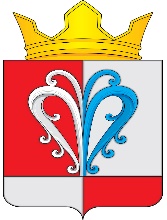 РОССИЙСКАЯ ФЕДЕРАЦИЯКАМЧАТСКИЙ КРАЙЕЛИЗОВСКИЙМУНИЦИПАЛЬНЫЙ РАЙОННАЧИКИНСКОЕ СЕЛЬСКОЕ ПОСЕЛЕНИЕ_____________________________________________________________________________ПОСТАНОВЛЕНИЕАдминистрации Начикинского сельского поселения31.03.2022								                          № 40 О утверждении состава Административной комиссии Начикинского сельского поселенияВ соответствии с Федеральным законом от 06.10.2003 № 131-ФЗ «Об общих принципах организации местного самоуправления в Российской Федерации», Кодексом РФ об административных правонарушениях, Законом Камчатского края от 19.12.2008г. № 209 «Об административных правонарушениях», Законом Камчатского края от 10.12.2007г. № 711 «О  наделении органов местного самоуправления муниципальных образований государственными полномочиями Камчатского края по вопросам создания административных комиссий в целях привлечения к административной ответственности, предусмотренной законом Камчатского края», Уставом Начикинского сельского поселения ПОСТАНОВЛЯЮ:Утвердить состав административной комиссии Начикинского сельского поселения согласно приложения к настоящему постановлению.Признать утратившим силу постановление администрации Начикинского сельского поселения от 21.10.2021г. № 101 «Об утверждении состава Административной комиссии Начикинского сельского поселения».Настоящее постановление вступает в силу после его официального опубликования (обнародования).4. Контроль за исполнением настоящего постановления оставляю за собой.Глава Начикинскогосельского поселения 						         В.М. Пищальченко       Приложение №1к постановлению администрацииНачикинского сельского поселенияот 31.03.2022г. № 40 СоставАдминистративной комиссии Начикинского сельского поселенияПредседатель комиссииПищальченко Вячеслав Михайлович - Глава Начикинского сельского поселенияЗаместитель председателя комиссииХрюкина Ольга Михайловна -  Председатель  Собрания  депутатов Начикинского сельского поселенияСекретарь комиссииПолишко Анастасия Андреевна – старший инспектор ФинотделаЧлены комиссииВасильев Виктор Владимирович -  заместитель  главы  администрации Начикинского сельского поселенияКрыничная Ксения Дмитриевна - старший инспектор Начикинского сельского поселенияАтяжкина Любовь Геннадьевна - старший инспектор Начикинского сельского поселения